استاذة المادة:معلومات المقرر:التقييم:الخطة الأسبوعية:تنبيهات هامة:عزيزتي الطالبة يجب عليك الدخول لنظام الLMS بشكل يومي، حيث أنه سيتم التواصل معك عليه في حالة وجود تكليف أو اعتذار عن محاضرة.لن يتم تعديل ايام الاختبارات الفصلية بعد ان يتم الاتفاق عليها بداية الفصل.الحضور: يتوقع من الطالبة حضور كافة المحاضرات، وعدم التغيب سوى لعذر طبي.الغياب سيتم احتسابه في البوابة الالكترونية، لذلك آمل التكرم بإعطائي الأعذار في الاسبوع الذي يلي الغياب مباشرة. يتم احتساب درجات للحضور والتفاعل داخل المحاضرة.بسم الله الرحمن الرحيمبسم الله الرحمن الرحيمبسم الله الرحمن الرحيمجامعة الملك سعود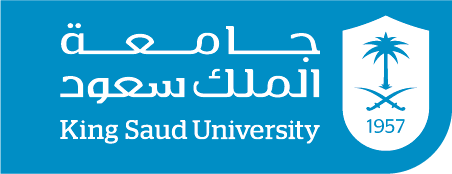 مفردات مقرر نظريات الاتصال كلية الآدابالفصل الدراسي: الثانيقسم الإعلام السنة الدراسية: 2144هـد. هدى عبدالله بن سعيدان اسم المحاضرالدور الثاني – مكتب ٨٧رقم المكتبhbinsaedan@ksu.edu.saعنوان البريدي الإلكترونينظريات الاتصالاسم المقرر223رقم المقررتعريف الطالبة ببعض نظريات الاتصال وكيف تفسر عالمنا الاتصالي بشكل خاص وكيف تنقده. والتعرف على نماذج الاتصال الحديثة المختلفة والتعرف على كيفية دراسة تأثيرات الاتصال. كما يهدف لتعريف الطالبة بكيفية تطبيق تلك الفرضيات النظرية في البحوث الاعلامية. توصيف المقرريفترض بالطالبة بعد دراستها لهذا المقرر ان تكون قادرة على:التمييز بين النظريات والنماذج في مفهومها ووظائفها.القدرة على استيعاب التجارب والنماذج الاتصالية المختلفة.التواصل من خلال وسائل الاتصال الحديثة على أحدث البحوث المرتبطة بالمقرر.الربط بين النظريات والممارسات الواقعية.القدرة على اختيار افكار لأبحاث نظرية وجمع معلومات عنها وكتابتها.نواتج التعلم (المنصوص عليها في توصيف المقرر)Bryant, J., Thompson, S. and Finklea, B.W., 2012. Fundamentals of media effects. Waveland Press.Nabi, R.L. and Oliver, M.B. eds., 2009. The SAGE handbook of media processes and effects. Sage.المراجع الرئيسيةالمراجع التكميلية تاريخ التغذية الراجعةتاريخ التقييمتقسيم الدرجاتالنوعالأسبوع 14أسبوعياً10 درجاتالمناقشة والمشاركة والانضباط الاسبوع التاليالأسبوع 6 (25 Feb) 25 درجةاختبار الفصلي الأول(1)الأسبوع 9 (14 March) 25 درجةاختبار الفصلي الثاني (2)40 درجة 40 درجة 40 درجة اختبار نهائي100100100المجموع1العـنـوانالأسبوعالتعريف بالمقرر ومفرداته2مقدمة ونظرة عامة 3الفارق بين النموذج والنظرية + نماذج الاتصال ونماذج الإعلام4النظريات والبحث العلمي + تقسيم أنواع النظريات + نظريات النظام السياسي + نظريات بناء الواقع الاجتماعي 5نظريات القائم بالاتصال: نظرية حارس البوابة. + نظريات التأثير: 1) التأثير المباشر: الرصاصة السحرية، نظرية الآثار الموحدة، دوامة الصمت62) التأثير الانتقائي: الاحتياجات والإشباعات + انتشار المبتكرات73) نظريات التأثير المعتدل لوسائل الاعلام: الغرس + ترتيب الأولويات + الاعتماد على وسائل الإعلام8نظريات المعرفة + النظريات المفسرة للعنف9النظريات المفسرة للاعلام الجديد (1): نظريات مكلوهان + نموذج TAM + الحاجات اللحظية10تابع النظريات المفسرة للإعلام الجديد11النظريات المفسرة للاعلام الجديد (2): الفضاءات العامة + نقد نانسي فريزر + الجماهير المتشابكة12نقاش أبحاث الطالبات13نقاش أبحاث الطالبات14